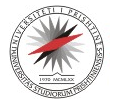 UNIVERSITETI I PRISHTINËS FAKULTETI I SHKENCAVEMATEMATIKE - NATYROREDepartamenti i KimisëP R I SH T I N Ë                                                           L A J M Ë R I M            Lajmërohen  të  interesuarit  se mbrojtja e temës  së  Masterit me  titull: “Ekstraktimi  dhe vlerësimi i elementeve potencialisht  toksike  ne sendimentin e lumit Drini i Bardhë të kandidatës: Furtuna Brahimi  studente në programin Kimi analitike dhe mjedisore ,  do të mbahet me datën: 10.01.2023 në ora 13:00 në departamentin e Kimisë                Të gjithë të interesuarit mund të jenë pjesëmarrës, pasi që mbrojtja është   publike.Zyra për Master dhe Doktoratë					___________________________                                                                  Prishtinë 04/03/2022Besiana Bashota